Volume and Surface Area of Cones, Spheres, and CylindersSweet Treats Activity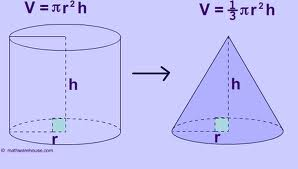 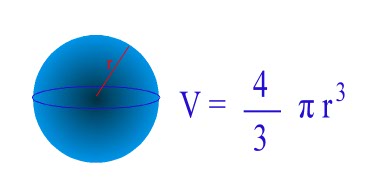 Find the volume of each item.  Use millimeters (mm) as the unit of measurement.  Show your work.Sugar ConeRadius:  _____________Height: ______________Volume: _____________Whopper Ball CandyRadius:  _____________Volume: _____________Chocolate Round CakeRadius:  _____________Height: _____________Volume: _____________Now find the surface area of each item.  Use millimeters (mm) as the unit of measurement.  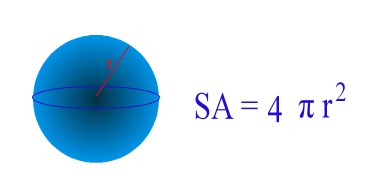 Show your work.Sugar ConeRadius:  _____________S: ______________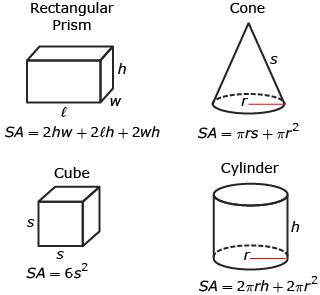 Surface Area: _____________Whopper Ball CandyRadius:  _____________Surface Area: _____________Chocolate Round CakeRadius:  _____________Height: _____________Surface Area: _____________How many whopper candies does it take to equal the volume of the sugar cone?How many round cakes does it take to equal the volume of a sugar cone?How many whopper candies does it take to equal the surface area of the sugar cone?How many round cakes does it take to equal the surface area of the sugar cone?